      Cenová nabídka pokládky podlahových krytin a            dalších dokončovacích prací v interiéruDodavatel:Falionet plus s.r.o.,  Nad Olšinami 448/5, Praha 10  tel. 602 210 784, e-mail: info@falionet.cz 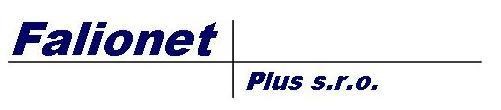 Investor:	ZŠ Gutova p. Hezlik Zadání:5 rolí po 12bmKalkulace ceny:Dodávka materiálu:Pokládka:???  vč. možných prasklin,  sponkování x pryskyřice případně částečně omyvatelnà poze žluté, nutno více nátěrů, 9 x 1 zeď   21m2???,  možné praskliny,  škrábání,  tmelení, penetrace,  Zvláštní ustanovení:1.Kalkulovaná cena je platná za předpokladu, že po stržení stávající podlahoviny, nebudou zjištěny skryté vady podkladu. 2. Platnost nabídky je omezena do …………3.8.20244. Termín pokládky…………..3. Potvrzením této cenové nabídky investor objednává  dodávku a pokládku podlahových krytin dle uvedeného rozpisu .5. ……………………………………………………………………………………………………………………………………..V Praze	Bronislav KalenskýGSM: 725 487 518E-mail: podlahari@falionet.czo 120.- / m2  malba atd. vše dle skutečnosti Vybraný materiálcena/m2čistá míravč prořezupvc Fatra NFE Comet3501681922539/55Materiál jednotkacena/jed.množstvícelkempoznámkapvc Fatra NFE Cometm2350.00192.0067,200.002539/55m20.00m20.00m20.00Mat. celkem bez DPH67,200.00Demontáž pvc m280.00168.0013,440.00???   2x pvc a gumoasfalt Úprava povrchum250.00168.008,400.00Lokální výspravyks1,500.001.001,500.00Broušením260.00168.0010,080.00Penetracem260.00168.0010,080.00Stěrkam2280.00168.0047,040.00S Dex 5mmPokládkam2100.00168.0016,800.00Lepidlom265.00168.0010,920.00Spoje a svařování Obvodové lišty bm50.0078.003,900.00Spoje a svařování Obvodové lišty bm30.00100.003,000.00Montáž lištbm85.0090.007,650.00vč, lepidla  Malba bílám290.001,160.00104,400.00 129m2  x 9 třídMalba sv.modráOpravy omítekPříprava a úklid stavem2150.00189.0028,350.00Malba sv.modráOpravy omítekPříprava a úklid staveks5,000.009.0045,000.00Malba sv.modráOpravy omítekPříprava a úklid stavenks800.009.007,200.00vč. olepování a zakrytí Likvidace odpaduks4,000.001.004,000.00Režijní nákladyks600.0015.009,000.00Odnos a výnos ks2,000.001.002,000.00Parkování, modré zónyhodina 30.00120.003,600.000.000.000.000.004,000.004,000.000.00-Sleva školy -40,756.00 -40,756.00sleva  10%Cena celkem bez DPH Cena celkem bez DPH 366,804.0021 % DPH77,028.84Cena celkem443,832.84